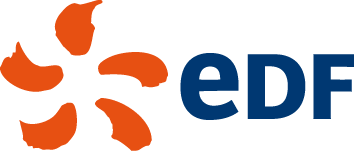 DEMANDE DE COMMUNICATION PAR DEROGATIONDE DOCUMENTS D’ARCHIVES PUBLIQUES NON LIBREMENT COMMUNICABLES ADRESSEE AU SERVICE INTERMINISTERIEL DES ARCHIVES DE FRANCE(Code du patrimoine, livre 2, articles L.213-3 et 4)IDENTIFICATION DU DEMANDEUR Monsieur                       Madame                         Mademoiselle Nom :…………………………………...……..…….Prénom :..…...……………………………………Nom de jeune fille : ………………………………….…………………………………………………..Mél :…………………………………………….………………………………………………………..Téléphone :……………………………………………….………………………………………………Adresse permanente :……………...……………………………….…….……………………………………………………………………………………………………………….…………………………...Adresse temporaire (avec date limite) :………………………………………………………………….………………………………………………………………………………………………….………...Titres universitaires : ………………………………………………………………………………….…………………………………………………………………………………………………….………...Profession :……………………………………………………………………………………………….JUSTIFICATION DE LA RECHERCHESujet (intitulé précis : thème, limites géographiques et chronologiques) :………………………………………………………………………………………………………………………………………………………………………………………………………………………………………………………………………………………………………………………………………………………………………Nature de la recherche : Recherche personnelle :       généalogique                   administrative            historique            Recherche professionnelle :  administrative                          autre : ……………...………….….…………………………………………………………………………………………………………… Recherche scientifique :       livre     article      préparation d’un diplôme……………………Directeur de recherche (joindre éventuellement une attestation) : …………………………….………..………………………………………………………………………………………………….………...Etablissement d’exercice (université, centre de recherches) :………………………………….………..………………………………………………………………………………………………….………...OBSERVATIONS COMPLEMENTAIRESObservations concernant les motivations de la demande, la relation des documents sollicités avec le sujet de recherche, des indications de méthodologie ou de plan, etc.……………………………………………………………………………………………………………………………………………………………………………………………………………………………………………………………………………………………………………………………………………………………………………………………………………………………………………………………………………………………………………………………………………………………………………………………………………………………………………………………………………………………………………………………………………………………………………………………………………………………………………………………………………………………………………………………………………………………………………………………………………………………………………………………………………………………………………………………………………………………………………………………………………………………………………………………………………………………………………………………………………………………………………………………………………………………………………………………………………………………………………………………………………………………………………………………………………………………………………………………………………………………………………………………………………………………………………………………………………………………………………………………………………………………………………………………………………………………………………………………………………………………………………………ENGAGEMENT DE RESERVEJe soussigné(e), …………………………………………………………………………, m’engage formellement à ne publier et à ne communiquer  aucune information recueillie dans les documents pour lesquels une autorisation de consultation par dérogation aux règles de communicabilité me sera accordée, et qui soit susceptible de porter atteinte à la sûreté de l’état, à la défense nationale, à la vie privée des personnes nommément désignées ou de nuire aux individus, familles, entreprises, sociétés ou associations figurant dans ces documents.Date et signaturePrécédée de la mention « lu et approuvée ».Nombre de feuillets intercalaires (1 feuillet par cote d’archive) joints à la présente demande :IDENTIFICATION DES DOCUMENTS DEMANDES PAR DEROGATIONService d’archives : 		  EDF Archives
7 Boulevard Ney – 75018 ParisNom du demandeur :…………………………………..…………………………Feuillet intercalaire n°……………..COTE DU VERSEMENT : N°……………………SERVICE D’ORIGINE : …………………………………………………………………...…………………………………………………………………………………………………N° boîten° dossierDescription et dates extrêmes(recopier l’analyse de l’instrument de recherche disponible)AVIS DU SERVICE ARCHIVES ET DU SERVICE VERSANT :Avis du service versant :  Accord                Accord partiel                Refus Avis du service des archives :  Accord                Accord partiel                RefusMotivation en cas de refus : ………………………………………………………………………………………………………………………………………………………………………………………………………………………………………………………………………………………………………………………………………………………………………AVIS DU SERVICE ARCHIVES ET DU SERVICE VERSANT :Avis du service versant :  Accord                Accord partiel                Refus Avis du service des archives :  Accord                Accord partiel                RefusMotivation en cas de refus : ………………………………………………………………………………………………………………………………………………………………………………………………………………………………………………………………………………………………………………………………………………………………………AVIS DU SERVICE ARCHIVES ET DU SERVICE VERSANT :Avis du service versant :  Accord                Accord partiel                Refus Avis du service des archives :  Accord                Accord partiel                RefusMotivation en cas de refus : ………………………………………………………………………………………………………………………………………………………………………………………………………………………………………………………………………………………………………………………………………………………………………N° boîten° dossierDescription et dates extrêmes(recopier l’analyse de l’instrument de recherche disponible)AVIS DU SERVICE ARCHIVES ET DU SERVICE VERSANT :Avis du service versant :  Accord                Accord partiel                Refus Avis du service des archives :  Accord                Accord partiel                RefusMotivation en cas de refus : ………………………………………………………………………………………………………………………………………………………………………………………………………………………………………………………………………………………………………………………………………………………………………AVIS DU SERVICE ARCHIVES ET DU SERVICE VERSANT :Avis du service versant :  Accord                Accord partiel                Refus Avis du service des archives :  Accord                Accord partiel                RefusMotivation en cas de refus : ………………………………………………………………………………………………………………………………………………………………………………………………………………………………………………………………………………………………………………………………………………………………………AVIS DU SERVICE ARCHIVES ET DU SERVICE VERSANT :Avis du service versant :  Accord                Accord partiel                Refus Avis du service des archives :  Accord                Accord partiel                RefusMotivation en cas de refus : ………………………………………………………………………………………………………………………………………………………………………………………………………………………………………………………………………………………………………………………………………………………………………